ОТЗЫВ РУКОВОДИТЕЛЯ ВЫПУСКНОЙ КВАЛИФИКАЦИОННОЙ РАБОТЫТема выпускной квалификационной работы: Вихревая динамика Лофотенской котловины Норвежского моряАвтор: ТРАВКИН Владимир СтаниславовичОбразовательная программа: Физическая океанография и биопродуктивность океанов и морейУровень магистратураРуководитель Белоненко Татьяна Васильевна, профессор, доктор географических наукОЦЕНКА СООТВЕТСТВИЯ ТРЕБОВАНИЯМ К ПРОФЕССИОНАЛЬНОЙ ПОДГОТОВКЕ АВТОРА ВЫПУСКНОЙ КВАЛИФИКАЦИОННОЙ РАБОТЫ* - не оценивается (трудно оценить)Отмеченные достоинства работы: Магистерская диссертация Травкина Владимира Станиславовича относится к фундаментальной теме океанологии – исследованию мезомасштабных вихрей океана.Целью работы является изучение вихревой динамики Лофотенской котловины Норвежского моря на основе анализа потенциальной и кинетической энергии, а также вихревых дипольных структур в Лофотенской котловине. В работе анализируется перераспределение энергии между составляющими в период максимального развития глубокой зимней конвекции и проводится сравнение с аналогичными оценками для летнего периода. Также описывается эволюция дипольной структуры, анализируются ее пространственные и физические характеристики.Считаю, что тема его работы актуальна, а уровень и корректность использования в работе методов исследования заслуживает высокой оценки. Оригинальность и новизна полученных результатов не вызывают сомнений. По результатам исследования автором опубликовано 6 статей в высокорейтинговых научных изданиях (все журналы принадлежат к базам WoS и Scopus). Отмеченные недостатки работы:Выраженных недостатков не отмечено.Заключение руководителя: магистерская диссертация Травкина Владимира Станиславовича выполнена на высоком научном уровне. Травкин Владимир Станиславович заслуживает присвоения квалификации «магистр», а выпускная квалификационная работа оценки «отлично».Руководитель                                     «27» мая 2022 г.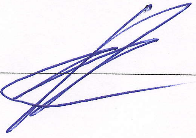 Требования к профессиональной подготовке5432*Актуальность темы работы+Степень полноты обзора состояния вопроса и корректность постановки задачи+Уровень и корректность использования в работе методов исследования, математического моделирования, расчетов и т.п.+Степень комплексности работы, применение в ней знаний общепрофессиональных и специальных дисциплин+Ясность, четкость, логичность исследования, последовательность и обоснованность изложения;+Применение современного программного обеспечения, с использованием ГИС, компьютерных и других технологий+Качество оформления (общий уровень грамотности, стиль изложения, качество иллюстраций, соответствие требованиям стандарта)+Объем и качество выполнения графического материала, его соответствие тексту+Оригинальность и новизна полученных результатов, научно-исследовательских или прикладных решений+Степень самостоятельности выполненной работы+